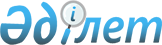 О введении временного запрета на вывоз дизельного топлива
					
			Утративший силу
			
			
		
					Постановление Правительства Республики Казахстан от 30 июня 2005 года N 665. Утратило силу постановлением Правительства Республики Казахстан от 20 февраля 2008 года N 171.



      


Сноска. Постановление Правительства Республики Казахстан от 30 июня 2005 года N 665 утратило силу постановлением Правительства Республики Казахстан от 20 февраля 2008 года 


 N 171 


 (вводится в действие со дня первого официального опубликования).



      В целях создания необходимых запасов дизельного топлива для нужд экономики страны и в соответствии с пунктом 2 
 статьи 8 
 Таможенного кодекса Республики Казахстан от 5 апреля 2003 года Правительство Республики Казахстан 

ПОСТАНОВЛЯЕТ:





      1. Запретить в период с 1 июля 2005 года по 28 февраля 2006 года вывоз с территории Республики Казахстан дизельного топлива (в том числе печного топлива) (ТН ВЭД ЕврАзЭС 2710 19 410 0 - 2710 19 490 0). 


<*>






      Сноска. В пункт 1 внесены изменения - постановлением Правительства РК от 11 октября 2005 г. 


 N 1014 


; от 31 декабря 2005 года N 


 1332 


 (вводится в действие со дня его первого официального опубликования); от 6 февраля 2006 года N


  70 


 (вводится в действие со дня его первого официального опубликования).






      2. Комитету таможенного контроля Министерства финансов Республики Казахстан принять необходимые меры по выполнению пункта 1 настоящего постановления.




      3. Министерству иностранных дел Республики Казахстан уведомить в установленном порядке Интеграционный комитет Евразийского экономического сообщества о введении Республикой Казахстан запрета на вывоз с территории Республики Казахстан дизельного топлива в соответствии с пунктом 1 настоящего постановления.




      4. Контроль за исполнением настоящего постановления возложить на Министра энергетики и минеральных ресурсов Республики Казахстан Школьника B.C.




      5. Настоящее постановление вводится в действие со дня подписания и подлежит опубликованию.

      

Премьер-Министр




      Республики Казахстан


					© 2012. РГП на ПХВ «Институт законодательства и правовой информации Республики Казахстан» Министерства юстиции Республики Казахстан
				